ResumoElemento obrigatório.Lorem ipsum dolor sit amet, consectetur adipiscing elit. Donec ornare imperdiet felis, a rutrum neque luctus eget. Quisque lobortis blandit lectus et bibendum. Cras placerat nulla mattis laoreet accumsan. Ut quis bibendum dui. Nullam at pulvinar ante. Integer venenatis faucibus facilisis. Morbi ac lacus mi.1. Título do capítuloLorem ipsum dolor sit amet, consectetur adipiscing elit. Donec ornare imperdiet felis, a rutrum neque luctus eget. Quisque lobortis blandit lectus et bibendum. Cras placerat nulla mattis laoreet accumsan. Ut quis bibendum dui. Nullam at pulvinar ante. Integer venenatis faucibus facilisis. Morbi ac lacus mi.Vestibulum sed quam nec velit accumsan efficitur. Nulla consectetur enim in nibh lacinia cursus. Praesent nisi nibh, imperdiet vitae posuere ut, finibus a augue. Etiam blandit tortor eu urna fringilla ullamcorper. Vivamus justo turpis, molestie eget eleifend in, tincidunt vel nunc. Vestibulum blandit justo vitae nisi pulvinar blandit. Morbi ultrices massa vitae dolor lacinia, quis pellentesque arcu maximus. Morbi eget accumsan tellus. Proin ligula dui, luctus nec metus et, lacinia mattis lacus. Pellentesque sollicitudin tortor risus, et aliquet urna faucibus eget.Maecenas lacinia fermentum tortor ac volutpat. Praesent tincidunt mollis placerat. Morbi mi nunc, vulputate ac rhoncus at, semper ut libero. Praesent tempus magna vitae metus vehicula, non dapibus enim faucibus. Vestibulum maximus venenatis finibus. Praesent in sapien nulla. Quisque rutrum nisl at vulputate iaculis. Duis pharetra condimentum eros at hendrerit. Sed aliquam, urna sed congue dictum, elit nulla egestas purus, in pharetra elit massa sit amet nulla. In hac habitasse platea dictumst. Maecenas porttitor euismod libero sit amet posuere. Nulla pellentesque libero et magna vehicula, et dictum nisi pulvinar. Aliquam efficitur tempor augue. Curabitur mauris urna, molestie a tempus vitae, tristique ac velit.2. Título do capítuloLorem ipsum dolor sit amet, consectetur adipiscing elit. Donec ornare imperdiet felis, a rutrum neque luctus eget. Quisque lobortis blandit lectus et bibendum. Cras placerat nulla mattis laoreet accumsan. Ut quis bibendum dui. Nullam at pulvinar ante. Integer venenatis faucibus facilisis. Morbi ac lacus mi.Vestibulum sed quam nec velit accumsan efficitur. Nulla consectetur enim in nibh lacinia cursus. Praesent nisi nibh, imperdiet vitae posuere ut, finibus a augue. Etiam blandit tortor eu urna fringilla ullamcorper. Vivamus justo turpis, molestie eget eleifend in, tincidunt vel nunc. Vestibulum blandit justo vitae nisi pulvinar blandit. Morbi ultrices massa vitae dolor lacinia, quis pellentesque arcu maximus. Morbi eget accumsan tellus. Proin ligula dui, luctus nec metus et, lacinia mattis lacus. Pellentesque sollicitudin tortor risus, et aliquet urna faucibus eget.Figura 1 – Brasão da UFSM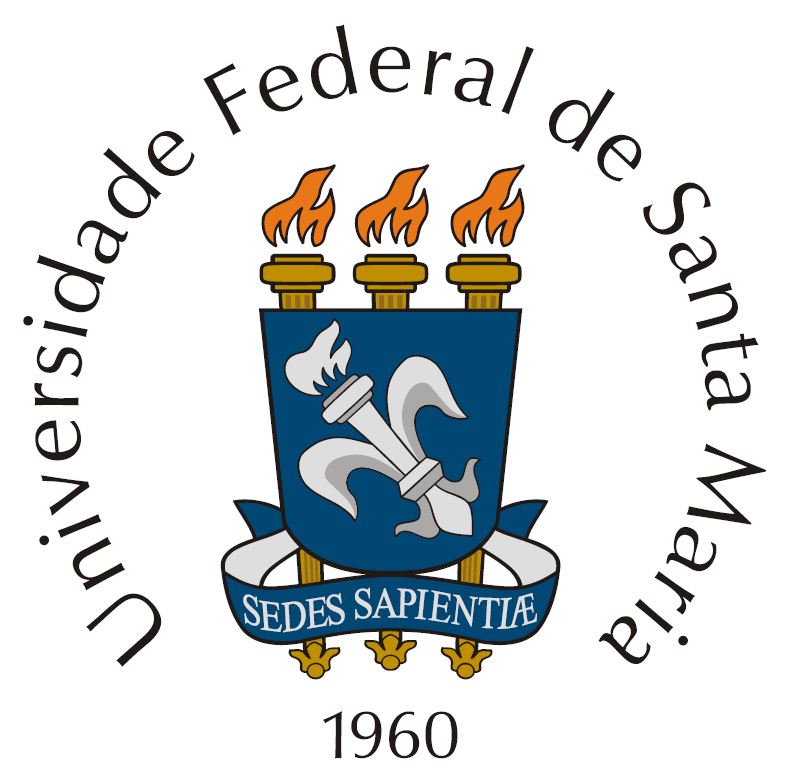 Fonte: site da UFSM (www.ufsm.br).2.1 Seção secundáriaMaecenas lacinia fermentum tortor ac volutpat. Praesent tincidunt mollis placerat. Morbi mi nunc, vulputate ac rhoncus at, semper ut libero. Praesent tempus magna vitae metus vehicula, non dapibus enim faucibus. Vestibulum maximus venenatis finibus. Praesent in sapien nulla. Quisque rutrum nisl at vulputate iaculis. Duis pharetra condimentum eros at hendrerit. Sed aliquam, urna sed congue dictum, elit nulla egestas purus, in pharetra elit massa sit amet nulla. In hac habitasse platea dictumst. Maecenas porttitor euismod libero sit amet posuere. Nulla pellentesque libero et magna vehicula, et dictum nisi pulvinar. Aliquam efficitur tempor augue. Curabitur mauris urna, molestie a tempus vitae, tristique ac velit.2.1.1 Seção terciáriaMaecenas lacinia fermentum tortor ac volutpat. Praesent tincidunt mollis placerat. Morbi mi nunc, vulputate ac rhoncus at, semper ut libero. Praesent tempus magna vitae metus vehicula, non dapibus enim faucibus. Vestibulum maximus venenatis finibus. Praesent in sapien nulla. Quisque rutrum nisl at vulputate iaculis. Duis pharetra condimentum eros at hendrerit. Sed aliquam, urna sed congue dictum, elit nulla egestas purus, in pharetra elit massa sit amet nulla. In hac habitasse platea dictumst. Maecenas porttitor euismod libero sit amet posuere. Nulla pellentesque libero et magna vehicula, et dictum nisi pulvinar. Aliquam efficitur tempor augue. Curabitur mauris urna, molestie a tempus vitae, tristique ac velit.2.1.1.1 Seção quaternáriaMaecenas lacinia fermentum tortor ac volutpat. Praesent tincidunt mollis placerat. Morbi mi nunc, vulputate ac rhoncus at, semper ut libero. Praesent tempus magna vitae metus vehicula, non dapibus enim faucibus. Vestibulum maximus venenatis finibus. Praesent in sapien nulla. Quisque rutrum nisl at vulputate iaculis. Duis pharetra condimentum eros at hendrerit. Sed aliquam, urna sed congue dictum, elit nulla egestas purus, in pharetra elit massa sit amet nulla. In hac habitasse platea dictumst. Maecenas porttitor euismod libero sit amet posuere. Nulla pellentesque libero et magna vehicula, et dictum nisi pulvinar. Aliquam efficitur tempor augue. Curabitur mauris urna, molestie a tempus vitae, tristique ac velit.ReferênciasASSOCIAÇÃO BRASILEIRA DE NORMAS TÉCNICAS. NBR 10179: apresentação de relatórios técnico-científicos. Rio de Janeiro, 1989.UNIVERSIDADE FEDERAL DE SANTA MARIA. Pró-Reitoria de Pós-Graduação e Pesquisa. Manual de dissertações e Teses da UFSM: estrutura e apresentação. Santa Maria : Ed. da UFSM, 2015.APÊNDICE ALorem Ipsum